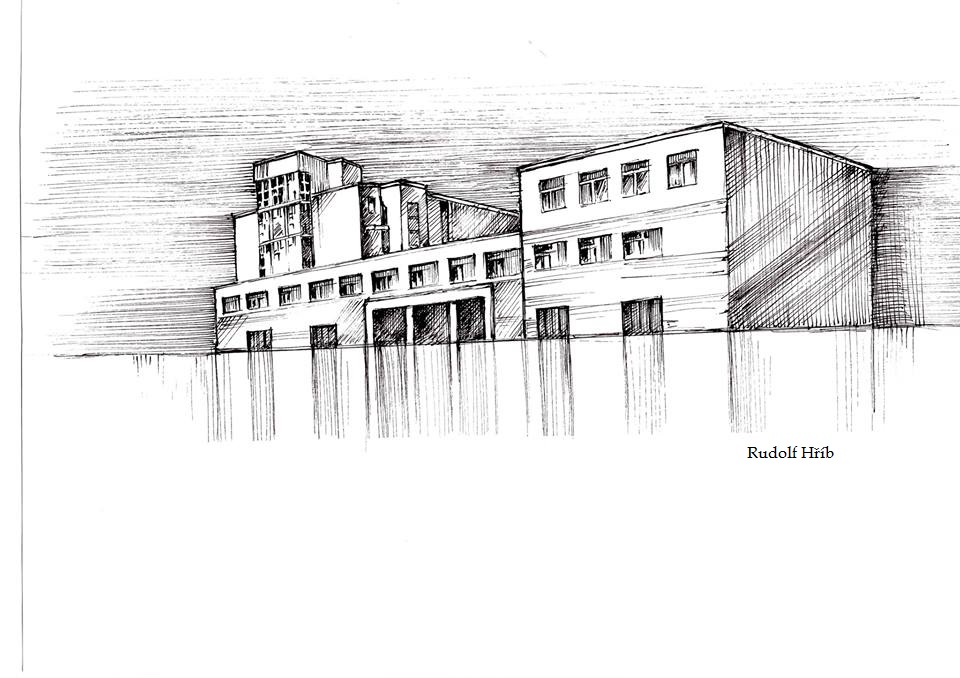 Medzinárodná vedecká konferencia„Európa a mimoeurópsky svet: kontakty, konfrontácie a konflikty“7. novembra 2018Miesto konania konferencie: Trnavská univerzita v Trnave, Právnická fakultamiestnosť Collegium Novum (2. poschodie)Kollárova 10, TrnavaOdborný garant konferencie: 	prof. Dr. h. c. JUDr. Peter Mosný, CSc.Organizačný výbor konferencie: doc. JUDr. Peter Vyšný, PhD. et Ph.D.Program medzinárodnej vedeckej konferencieEurópa a mimoeurópsky svet: kontakty, konfrontácie a konflikty,organizovanej dňa 7. 11. 2018 Katedrou dejín práva Právnickej fakulty Trnavskej univerzity v Trnave na počesť a pamiatku pani docentky JUDr. Gertrudy Železkovovej, PhD.  Moderuje: doc. JUDr. Peter Vyšný, PhD. et Ph.D. 8:30 – 8:55 	registrácia účastníkov konferencie 9:00 – 9:15 	Otvorenie konferencie/Úvodný príhovor prof. JUDr. Dr. h. c. Peter Mosný, CSc. (Trnavská univerzita v Trnave, Právnická fakulta, Katedra dejín práva)9:15 – 9:30 	Docentka Gertruda Železkovová a svetové právne dejiny JUDr. Ján Puchovský, PhD. (Centrum spoločných činností SAV, Encyklopedický ústav, Bratislava)9:30 – 9:45 	Medzinárodná a európska úprava skončenia pracovného pomeru zo strany zamestnávateľaprof. JUDr. Helena Barancová, DrSc. (Trnavská univerzita v Trnave, Právnická fakulta, Katedra pracovného práva a práva sociálneho zabezpečenia)9:45 – 10:00 	Československo a Sovietsky zväz 1968 až 1969, ich právne pomery, v európskych a americko – ázijských súvislostiach a prelom v medzinárodnom práve prof. JUDr. Jozef Beňa, CSc. (Univerzita Komenského v Bratislave, Právnická fakulta, Katedra právnych dejín a právnej komparatistiky)10:00 – 10:15 	Od zdania ľudovej demokracie k diktatúre proletariátu v Československuprof. JUDr. Dr. h. c. Peter Mosný, CSc. (Trnavská univerzita v Trnave, Právnická fakulta, Katedra dejín práva)10:15 – 10:30 	Princíp kolektívnej viny (historicko-právne súvislosti) prof. JUDr. Jozef Klimko, CSc. (vedúci oddelenia dejín štátu a práva Paneurópskej vysokej školy práva, Bratislava)10:30 – 10:45 	Postkolonializmus ako metodologický prístup v právnej historiografiiprof. JUDr. PhDr. Tomáš Gábriš, PhD., LL.M, MA (Univerzita Komenského v Bratislave, Právnická fakulta, Katedra teórie práva a sociálnych vied)10:45 – 11:00 	Advokácia na Slovensku pri budovaní Československa a jej zahraničné konfrontácie.doc. JUDr. Mgr. Martina Gajdošová, PhD. (Trnavská univerzita v Trnave, Právnická fakulta, Katedra teórie práva a ústavného práva)11:00 – 11:15	Duchovná conquista rituálnej krajiny mexických Nahuovdoc. PhDr. Radoslav Hlúšek, PhD. (Univerzita sv. Cyrila a Metoda v Trnave, Filozofická fakulta, Katedra etnológie a mimoeurópskych štúdií)11:15 – 11:30 	Povolanie notár v meniacich sa spoločenských pomeroch pred a po prelomovom osmičkovom roku 1918doc. JUDr. PhDr. Adriana Švecová, PhD. (Trnavská univerzita v Trnave, Právnická fakulta, Katedra dejín práva)11:30 – 11:45 Krajinská samospráva v prvej ČSRJUDr. Mgr. Štefan Siskovič, PhD. (Trnavská univerzita v Trnave, Právnická fakulta, Katedra dejín práva)11:45 – 12:00 	Rétorické umenie v starovekom Grécku (epideiktické reči filozofa a rétora Gorgia z Leontín)doc. JUDr. Miriam Laclavíková, PhD. (Trnavská univerzita v Trnave, Právnická fakulta, Katedra dejín práva)12:00 – 12:15 Diskusia12:15 – 13:00 Prestávka na obed 13:00 – 13:15	 Úprava štátneho občianstva po vzniku štátu v 20. storočí. doc. JUDr. Dagmar Lantajová, PhD. (Trnavská univerzita v Trnave, Právnická fakulta, Katedra medzinárodného práva a európskeho práva)13:30 – 13:45 Zákon o návrate ako právne vyjadrenie idey sionizmuThLic. Mgr. Michaela Moravčíková, Th.D. (Trnavská univerzita v Trnave, Právnická fakulta, Ústav pre právne otázky náboženskej slobody)13:45 – 14:00 Starý a Nový svět: První fáze evropského dobývání a poznávání Ameriky	doc. Markéta Křížová, Ph.D. (Univerzita Karlova, Filozofická fakulta, Středisko ibero-amerických studií) 14:00 – 14:15 	,,Minú sa, akoby ich ani nebolo...ˮ Vysťahovalectvo z Uhorska koncom 19. a začiatkom 20. storočiaJUDr. Ingrid Lanczová, PhD. (Trnavská univerzita v Trnave, Právnická fakulta, Katedra dejín práva)14:15 – 14:30 Antické grécke právo – originálne alebo inšpirované Blízkym východom?Mgr. Monika Martišková (Trnavská univerzita v Trnave, Právnická fakulta, Katedra dejín práva)14:30 – 14:45 Valladolidská dišputa (1550 – 1551) doc. JUDr. Peter Vyšný, PhD. (Trnavská univerzita v Trnave, Právnická fakulta, Katedra dejín práva)14:45 – 15:00 Eurocentrizmus v histórii medzinárodného práva: kritická reflexiaMgr. Nikolas Sabján, LL.M (Univerzita Komenského v Bratislave, Právnická fakulta)15:00 – 15:15 Migrácia ako spôsob kontaktu kultúrMgr. Filip Korček (Trnavská univerzita v Trnave, Právnická fakulta, Katedra  trestného práva a kriminológie) Záverečná diskusia a ukončenie konferencie 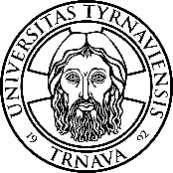 TRNAVSKÁ UNIVERZITA V TRNAVEPRÁVNICKÁ FAKULTA                                            KATEDRA DEJÍN PRÁVA KATEDRA. .............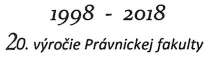 